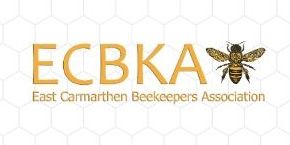 Huw Jones(Hon Treasurer)Dolau Bran FarmCynghordyLlandoverySA20 0LDTel: 01550 720085huw@dolaubran.co.ukPlease complete and return this form, together with your subscription payment. Cheques should be made payable to ECBKA please.  This year’s basic membership (including £2 basic rate BDI [bee disease insurance] for up to three colonies) is £20.00 (but see next page for subscription rates if you have more than three colonies.) Renewal is due on 1st January each yearIf you wish to pay by Bank Transfer our details are:Account Name         East Carmarthenshire Beekeepers AssociationSort Code                  20-18-54
Account Number     20269727Please ensure you include your name in the reference section of the bank transfer so that it appears on our statement and remember to attach a new membership form ONLY if I need to update your existing  details.Full Name (Dr, Mr, Mrs, Ms) ………………….……………………………………………………………………………………………Address & Postcode: …………………………………………………………………………………………………………………………..…………………………………………………………………………………………………………………………………………………………….Number of colonies:  ………………………………..Contact telephone number: ………………………………………………………………………………………………………………..Email address: …………………………………………………………………………………………………………………………………….Cheque/Cash enclosed: …£………………………………………………………………………………………………………….………Please indicate if bank transfer (BACS) has been undertaken: 	  YES/NOIn returning this membership form with the associated payment, I hereby consent to ECBKA (when necessary) using any photograph/film/image within which I am identifiable, for any ECBKA publicity/marketing purposes.  I understand I can opt out of this consent at any time by emailing committee@ec-bka.com for that specific purpose.Signed: …………………………………………………………………Date…………………………………………………………ECBKA subscription rates (which include BDI and WBKA quarterly magazine):BDI remind me that the rates apply for the number of colonies which you anticipate managing during 2023:-0 -3 Colonies			£204-5  Colonies			£21.206-10 Colonies			£24.7011-15 Colonies			£27.7516-20 Colonies			£29.50More than 20 Colonies?               Phone Huw for rate 01550 720085Registration on BeeBase:The Association encourages members to self-register on BeeBase, the National Bee Unit secure website:  https://secure.fera.defra.gov.uk/beebase/public/register.cfmMembers are also advised that under WBKA policy, their personal details, as supplied to the Association above, are shared with the Regional Bee Inspector, who will provide apiary inspection, and valuable advice – particularly in respect of notifiable bee diseases, at no cost. Bee Diseases Insurance Ltd:Although our subscription rates include BDI cover, members should be aware that, under the BDI ‘forty day rule’, where the subscription is not paid until after 31st March, then there will be a period of forty days from the date of payment before BDI cover commences. If paid before 31st March then cover commences immediately.Consent to WBKA direct emails:I consent to WBKA sending relevant emails directly to me  YES/NO